ПРОЕКТФедеральное государственное бюджетное образовательное учреждение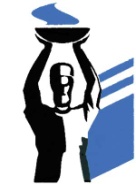  высшего образования«САМАРСКИЙ ГОСУДАРСТВЕННЫЙ МЕДИЦИНСКИЙ УНИВЕРСИТЕТ»Министерства здравоохранения Российской ФедерацииПОЛОЖЕНИЕо порядке оказания мер социальной поддержкиработникамфедерального государственного бюджетного образовательного учреждения высшего образования «Самарский государственный медицинский университет» Министерства здравоохранения Российской Федерациипри подготовке диссертации на соискание ученой степени доктора наук.Самара 20171. Общие положения1.1. Настоящее Положение устанавливает правила оказания мер социальной поддержкиработникамфедерального государственного бюджетного образовательного учреждения высшего образования «Самарский государственный медицинский университет» Министерства здравоохранения Российской Федерации (ФГБОУ ВО СамГМУ Минздрава России) (далее Университет), имеющим ученую степень кандидата наук, для подготовки диссертации на соискание ученой степени доктора наук (далее - Диссертация) на основе результатов самостоятельно проведенных исследований(далее Работник).1.2. Положение разработано в соответствии с законодательством и нормативными правовыми актами Российской Федерации, а также локальными нормативными актами Университета, в частности:Федеральным законом от 29.12.2012 № 273-ФЗ «Об образовании в Российской Федерации»;Постановлением Правительства Российской Федерации от 04.04.2014 № 267 «Об утверждении Положения о докторантуре»;Постановлением Правительства Российской Федерации от 24.09.2013 № 842 «О порядке присуждения ученых степеней» в редакции 29.05.2017;Уставом Университета.2. Требования к Работникам2.1. Оказание мер социальной поддержки при подготовке Диссертации осуществляется научным и педагогическим Работникам Университета.2.2. Работник должен иметь:2.2.1. Ученую степень кандидата наук или ученую степень, полученную в иностранном государстве, признаваемую в Российской Федерации, обладателю которой предоставлены те же академические и (или) профессиональные права, что и кандидату наук в Российской Федерации;2.2.2. Стаж педагогической и (или) научной работы не менее 5 (пяти) лет;2.2.3.Трудовой стаж в Университете не менее 5 (пяти) лет;2.2.4.Научные достижения, подтвержденные списком работ, опубликованных в рецензируемых научных изданиях,включенных Высшей аттестационной комиссией (ВАК) в Перечень рецензируемых научных изданий, в которых должны быть опубликованы основные научные результаты диссертаций на соискание ученой степени кандидата наук, на соискание ученой степени доктора наук (далее рецензируемые научные издания) (из них не менее 8(восьми) статей в рецензируемых научных изданиях), патентов на изобретенияи (или) патентов (свидетельств) на полезную модельи (или) патентов на промышленный образец и (или) патентов на селекционные достиженияи (или) свидетельств о государственной регистрации программ для электронных вычислительных машин, баз данных, топологий интегральных микросхем, зарегистрированных в установленном порядке (из них не менее 2 (двух) объектов интеллектуальной собственности, не включая рационализаторскиепредложения) и (или) положительных решений Федеральной службы по интеллектуальной собственности (Роспатента) о выдачи патентов или иныхобъектовинтеллектуальной собственности, не включая рационализаторские предложения;2.2.5.План подготовки Диссертации;2.2.6.Объем выполненной научно-исследовательской работы,необходимой для подготовки Диссертации,долженсоставлять не менее 50% (пятидесяти процентов).3. Порядок принятия решения об оказаниимер социальной поддержки при подготовке Диссертации3.1. Оказание мер социальной поддержки при подготовке Диссертации осуществляется на основании заявления Работника на имя ректора Университета, поданного в отдел подготовки научно-педагогических кадров, к которому прилагаются документы, подтверждающие соответствие Работника требованиям, установленным пунктом 2.2. настоящего Положения.3.2. Заявление Работника подлежит обсуждению на заседании Ученого Совета Университета в целях выработки рекомендации Ученого Совета.Ученый СоветУниверситета вправе дать рекомендацию Работнику о возможности оказаниямер социальной поддержки приподготовке Работником Диссертации.Решение обоказании мер социальной поддержки приподготовке Работником Диссертации принимается руководителемУниверситета с учетом рекомендации Ученого Совета в течение 2 (двух) месяцев со дня подачи Работником соответствующего заявления в отдел подготовки научно-педагогических кадров.3.3. При принятии положительного решенияобоказании мер социальной поддержки при подготовке Работником Диссертации отдел подготовки научно-педагогических кадров в течение1 (одного) месяца составляет с работником договор, указанный в пункте 4.1.настоящего Положения.4. Порядок подготовки Диссертации4.1. Подготовка диссертации осуществляется на основании договора междуУниверситетом и Работником обоказании мер социальной поддержки приподготовке Работником Диссертации (далее Договор).4.2.Подготовка Диссертации может осуществляется сроком до 3 (трех) лет, с учетом времени нахождения в отпуске. Срок подготовки Диссертации может быть продлен дополнительным соглашением к Договорупри наличии уважительных причин у Работника, подтвержденных документально, и возможностей Университета.4.3. Договор содержит следующие условия:4.3.1.Тема Диссертации по научной специальности в соответствии с номенклатурой;4.3.2.Условия проведения научных исследований работником;4.3.3.Срок подготовки Диссертации;4.3.4.Обязательства сторон по подготовке Диссертации, предоставлению, получению, использованию и возмещению мер социальной поддержки и др.;4.3.5.Основания и порядок расторжения договора;4.3.6.Иные условия (по усмотрению сторон), не противоречащие законодательству Российской Федерации.4.4. Для оказания помощи Работнику в подготовке Диссертации Университетом может быть назначен научный консультант из числа докторов наук.4.5. Отдел подготовки научно-педагогических кадровпосле заключения Договораутверждает индивидуальный план Работника, согласованный с научным консультантом (в случае его назначения). 4.6. Ученый СоветУниверситета ежегодно заслушивает отчет Работника о выполнении им индивидуального плана и выдает Работнику заключение о результатах рассмотрения отчета о выполнении Работником научно-исследовательской работы и прочих условий Договора.5. Права и обязанности сторон5.1. Работник имеет право:5.1.1.Пользоваться библиотеками, информационными ресурсами, лабораторным оборудованием и иными фондами и ресурсами Университета;5.1.2.Участвовать в научных исследованиях Университета по теме Диссертации;5.1.3.Брать, при необходимости, в первом и втором году действия Договора дополнительный творческий отпуск продолжительностью не более 28 календарных дней с освобождением от лечебной и (или) педагогической деятельности с сохранением средней заработной платы, по согласованию с руководителем структурного подразделения Университета, в котором работает Работник, на основании решения Ученого Совета.5.1.4.Брать втретьем годудействия Договора, при необходимости, шестимесячный творческий отпуск с освобождением от лечебной и (или) педагогической деятельности с сохранением средней заработной платы, в порядке, установленном законодательством;5.1.5. Осуществлятьиные действия, предусмотренные Договором.5.2. Работник обязан:5.2.1.Проводить научные исследования и осуществлять подготовку Диссертации в соответствии с индивидуальным планом;5.2.2.Своевременно выполнять индивидуальный план;5.2.3.Ежегодно отчитываться перед Ученым Советом Университета о выполнении индивидуального плана;5.2.4.Публиковатьв первом и втором году действияДоговорарезультаты научных исследований в высокорейтинговых российскихжурналах (не менее 4 (четырех) публикаций в год врецензируемых научных изданиях) и зарубежных журналах, включенных в электронные базы данных Scopus и (или) WebofScience;5.2.5.В первом и втором году действияДоговораоформлять и подавать заявки на выдачу патентов на изобретения и (или) патентов (свидетельств) на полезную модельи (или) патентов на промышленный образеци (или) патентов на селекционные достижения и (или) свидетельств о государственной регистрации программ для электронных вычислительных машин, баз данных, топологий интегральных микросхем, зарегистрированных в установленномпорядке (из них в годне менее 1 (одного) объекта интеллектуальной собственности, не включая рационализаторскиепредложения);5.2.6.Докладыватьежегодноо результатах научно-исследовательской работына научных мероприятиях российского и международного уровня (Конференции, Симпозиумы, Конгрессы и т.п.) (не менее 2 (двух) докладов в год);5.2.7. Не менее чем за месяц до окончания срока действия ДоговораРаботник обязан предоставить в отдел подготовки научно-педагогических кадров заключение и (или) протокол диссертационного совета по защите диссертации на соискание ученой степени доктора наук, выданные диссертационным советом рассмотревшим диссертацию Работника или протокол (решение)о принятии к защите диссертации Работника и (или)объявление о защите диссертации, размещенное на сайте ВАК, выданные диссертационнымсоветом принявшим диссертацию работника к защите;5.2.8. Доложить на заседании Ученого Совета Университетаоб исполнении обязанностей предусмотренных пунктом 5.2.7.;5.2.9. Отработать в Университете в течение 5 (пяти) лет после окончания действия Договора;5.2.10. В случае увольнения в течение срока, указанного в пункте 5.2.9. по собственному желанию или в связи с виновными действиямиРаботника, Работникобязан возместить Университету расходы, связанные с предоставлением ему мер социальной поддержки,в размере исчисленному пропорционально фактически не отработанному времени;5.2.11. В случае увольнения в течение срока действия Договора, Работникобязан возместить Университету расходы, связанные с предоставлением ему мер социальной поддержки, полном размере;5.2.12.Исполнять иные обязанности, предусмотренные Договором.5.3. Университет имеет право:5.3.1. Запрашивать отчет о выполнении работником пунктов 5.2.3. – 5.2.8.настоящего Положения;5.3.2. В одностороннем порядке расторгнуть Договор. В этом случае Работник не возмещает полученные меры социальной поддержки.5.4. Университет обязан:5.4.1.Предоставлять Работнику право пользоваться библиотеками, информационными ресурсами, лабораторным оборудованием и иными фондами и ресурсами Университета;5.4.1. Предоставлять Работнику право участвовать в научных исследованиях Университета по теме Диссертации;5.4.3. Предоставлять Работнику в первом и втором году действия Договорадополнительный творческий отпуск продолжительностью не более 28 календарных днейс освобождением от лечебной и (или) педагогической деятельности с сохранением средней заработной платы по заявлению Работника, при наличии разрешения руководителя структурного подразделения Университета, в котором работает Работник, на основании решения Ученого Совета;5.4.4.Предоставлять на третьем году действия Договорашестимесячный творческий отпуск с освобождением от лечебной и (или) педагогической деятельности с сохранением средней заработной платы по заявлению работника, в порядке предусмотренным законодательством;5.4.5. Осуществлять иные действия, предусмотренные договором, указанным в пункте 4.1. настоящего Положения.6. Размер и порядок осуществления Работникаммер социальной поддержки6.1. Университет может на основании заключенного с Работником Договора оказывать в качестве мер социальной поддержки: организовыватьпубликации, в которых излагаются основные научные результаты Диссертации, в рецензируемых научных изданиях; оказывать содействие воформлении патентов на изобретения и (или) патентов (свидетельств) на полезную модельи (или) патентов на промышленный образеци (или) патентов на селекционные достиженияи (или) свидетельств на программу для электронных вычислительных машин, базу данных, топологию интегральных микросхем; направлять в командировки для участия с докладом о результатах научно-исследовательской работы, полученных при подготовке Диссертации на научных мероприятиях российского и международного уровня.6.2. В случае не выполнения обязательств указанных в пункте 5.2. настоящего Положения и предусмотренные Договором,Работник обязан вернуть Университету расходы, связанные с предоставлением ему мер социальной поддержки.Принято решением Ученого СоветаФГБОУ ВО СамГМУ Минздрава России   протокол № _____ от «_____»_______________ 2017 г.                                УТВЕРЖДАЮ  Ректор  ФГБОУ ВО СамГМУ Минздрава Россииакадемик РАН    Г.П. Котельников« _____»_____________2017 г.                                                           Приложение №_____к приказу ректора ФГБОУ ВО СамГМУ  Минздрава России №  _______ от «______»______________2017 г